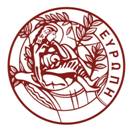 ΤΜΗΜΑ ……ΣΧΟΛΗ………..ΠΑΝΕΠΙΣΤΗΜΙΟ ΚΡΗΤΗΣΑ.Π. ………….Ημερομηνία……/…../2024Ανακοίνωση για υποβολή αιτήσεων Πρακτικής ΆσκησηςΣτο πλαίσιο της Πράξης με τίτλο «Πρακτική Άσκηση Πανεπιστημίου Κρήτης ακ. ετών 2022-2023 & 2023-2024» με Κωδικό ΟΠΣ 6004527 που υλοποιείται στο πλαίσιο του Προγράμματος «Ανθρώπινο Δυναμικό και Κοινωνική Συνοχή 2021-2027» και συγχρηματοδοτείται από την Ελλάδα και την Ευρωπαϊκή Ένωση (Ευρωπαϊκό Κοινωνικό Ταμείο-ΕΚΤ), υπάρχουν …… διαθέσιμες θέσεις για πραγματοποίηση Πρακτικής Άσκησης (Κωδ Μαθημ ….) στο χειμερινό/εαρινό εξάμηνο ή για την περίοδο ../../2024 έως ../.../2024.Οι θέσεις πρακτικής άσκησης απευθύνονται σε φοιτητές/τριες του Τμήματος …….. που πληρούν τις κάτωθι προϋποθέσεις:1.2.3.Τα κριτήρια / Ο αλγόριθμος επιλογής των φοιτητών για την πρακτική άσκηση με σειρά προτεραιότητας όπως αυτά έχουν οριστεί από την Γ.Σ. του Τμήματος …………. (…/…/………..), εμφανίζονται παρακάτω:…..(αλγόριθμος ή/και κριτήρια)….1.2.3.ή Τα κριτήρια / Ο αλγόριθμος επιλογής των φοιτητών για την πρακτική άσκηση με σειρά προτεραιότητας όπως αυτά έχουν οριστεί από την Γ.Σ. του Τμήματος …………. (…/…/……….), βρίσκονται στο ακόλουθο σύνδεσμο στο site του Τμήματος:…………………………………….Το 5% των θέσεων πρακτικής άσκησης που χρηματοδοτούνται μέσω ΕΣΠΑ (από αυτές που διατίθενται σε χρονικό διάστημα ενός έτους), θα διατίθεται σε άτομα με Ειδικές Ανάγκες (ΑΜΕΑ). Οι εγγεγραμμένοι/ες φοιτητές/τριες του Προπτυχιακού Προγράμματος Σπουδών που αποτελούν ΑΜΕΑ, έχουν δικαίωμα να αιτηθούν την υπαγωγή σε αυτή την κατηγορία (Κατηγορία 2), καταθέτοντας μαζί με την αίτησή τους για εκπόνηση Πρακτικής Άσκησης, μια υπεύθυνη δήλωση του Νόμου 1599/86, στην οποία θα δηλώνουν ότι είναι ΑΜΕΑ και το αντίστοιχο εν ισχύ πιστοποιητικό. Η αξιολόγηση των αιτήσεων αυτής της κατηγορίας και η επιλογή των φοιτητών/ριών για υλοποίηση πρακτικής άσκησης θα γίνεται βάσει των κριτηρίων που περιγράφονται παραπάνω.Σε περίπτωση που παρατηρηθεί ισοβαθμία μεταξύ των φοιτητών ………………………………………………………Καταληκτική ημερομηνία Υποβολής είναι η …/…./2024 και ώρα … με έναρξη την ημερομηνία ανάρτησης της παρούσας.Τα  παρακάτω δικαιολογητικά θα πρέπει να κατατεθούν εμπρόθεσμα και ορθά συμπληρωμένα στη Γραμματεία του Τμήματος:Αίτηση για Πρακτική Άσκηση (θα λαμβάνει αριθμό πρωτοκόλλου Γραμματείας ή Πρακτικής Άσκησης),Καρτέλα φοιτητή για Πρακτική Άσκηση (Περιλαμβάνει προσωπικά στοιχεία του φοιτητή, η οποία πρέπει να είναι πλήρως συμπληρωμένη),Πιστοποιητικό Αναλυτικής Βαθμολογίας (θα το δίνει η γραμματεία),Υπεύθυνη δήλωση του Νόμου 1599/86, στην οποία θα δηλώνουν οι φοιτητές ότι είναι ΑμεΑ (μόνο σε περίπτωση που υπάρχει Πιστοποίηση)..Και τα οποία υποβάλλονται:Είτε ηλεκτρονικά (σε μορφή word) στην ηλεκτρονική διεύθυνση: …………..Είτε εντύπως στη Γραμματεία Π.Α. Η διάρκεια της πρακτικής άσκησης είναι ….. μήνες  και η αμοιβή για κάθε φοιτητή, ανέρχεται στο ποσό των  280 € μικτά τον μήνα.Οι προσωρινοί πίνακες με την προθεσμία ενστάσεων και τα οριστικά αποτελέσματα θα αναρτηθούν στα νέα – ανακοινώσεις του Τμήματος, στο site της Πρακτικής Άσκησης του Τμήματος, και του Γραφείου Πρακτικής Άσκησης https://career.uoc.gr/index.php/el/services-2/practiki-anakoin Ο/Η Επιστημονικά Υπεύθυνος/η